As you watch ‘First Australians. ep.1 : they have come to stay’ (Clickview Online), answer the following questions (also available on  Youtube)How many Aboriginal tribes and language groups were there in 1788? ___________________________________________________What place name did the British give to Warrul? ___________________________________________________How did the Aboriginal people at Warrul (Sydney) react to the First Fleet?  What did they think the First Fleet occupants were?/What did they do?  ________________________________________________________________________________________________________________________________________________________________________________________________________________________________________________________________________________________________________________________________________________What did the British and Aboriginal people apparently do together the first night?___________________________________________________What were the official instructions given to Captain Cook?_______________________________________________________________________________________________________________________________________________________________________________________________________________________________________________________________________________________________________________________________________________What disease/disaster broke out in 1789 and killed many Aboriginal people?___________________________________________________ Do you think this smallpox infection was deliberate or accidental?___________________________________________________This video (at least so far) mostly provides the perspective of:Aboriginal People/the British (circle one)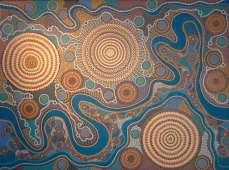 As you watch ‘First Australians. ep.1 : they have come to stay’ (Clickview Online), answer the following questions.How many Aboriginal tribes and language groups were there in 1788? ___________________________________________________What place name did the British give to Warrul? ___________________________________________________How did the Aboriginal people at Warrul (Sydney) react to the First Fleet?  What did they think the First Fleet occupants were?/What did they do?  ________________________________________________________________________________________________________________________________________________________________________________________________________________________________________________________________________________________________________________________________________________What did the British and Aboriginal people apparently do together the first night?___________________________________________________What were the official instructions given to Captain Cook?_______________________________________________________________________________________________________________________________________________________________________________________________________________________________________________________________________________________________________________________________________________What disease/disaster broke out in 1789 and killed many Aboriginal people?___________________________________________________ Do you think this smallpox infection was deliberate or accidental?___________________________________________________This video (at least so far) mostly provides the perspective of:Aboriginal People/the British (circle one)